Domaine半端ないなあ2007/08/01 11:59 午後投稿者: Yoshida8月開始。今月もよろしくお願い致します。

面白いと思うのに売れないゲームがある一方で、確かに面白いけど何故そんなに？
というくらい人気のゲームもあります。店をやっていても不思議なことはあるもんです。
最近ではレーベンヘルツの新版とかルミがそれに当たりまして、入荷する度なくなっている印象。
入手難度+評判、ということなんでしょうかねえ。人気の秘密があるなら知りたいですなあ（笑）。
両方とも安定的に入荷できる状態ですので、品切れの際もご一報いただければ注文できます。

さて8月なのですが、夏休み代わりに少々臨時休業日をいただきたく思います。
9日と30日を予定しております。いずれも木曜日予定でございますがよろしくお願いします。
ゲーム会に関しては振り替え予定です。週末がいいでしょうかねえ？
代わりの臨時営業日として8日と29日、水曜日は営業予定です。詳しくはおしらせにて。8月営業日変更のお知らせ2007/08/02 01:44 午前投稿者: YoshidaB2FGames Shopの8月上旬の営業日に関してお知らせします。

8（水）臨時営業（臨時ゲーム会：11時から）
9（木）臨時休業
19（日）ゲームズワークショップイベント日（ウォーハンマーファンタジーバトル）
29（水）臨時営業
30（木）臨時休業

30日の木昼ゲーム会に関しても振り替えて実施予定です。
決まり次第お知らせいたします。Caylus Magna Carta半端無いなあ2007/08/02 10:45 午後投稿者: Yoshida毎日阿呆のように半端無い連発してますが。
本日は木昼ゲーム会ー、ということでいくつかのゲームに加えて懸案のケイラスマグナカルタが行われていました。
拙者は人数あぶれて観戦ですがね。ああうらやましい。
評判どおりにB2Fでも大好評、そしてその場で売り切れー。うーん素晴らしい。

そしてこれはB2F夏の選手権のプレーオフすなわち優勝戦を兼ねていたのですが、
当事者は両方勝たなかった上点数も全く同点、再延長戦突入です（笑）。
こうなれば雌雄はくいずですで決するか。

そして未確認朗報というか、どうも自社製品の引き合いが国外から飛んできた模様。
まあ眉唾かもですが、どうにかなったら嬉しいな～。スイスフラン半端無いなあ（手抜き）2007/08/03 10:44 午後投稿者: Yoshida支払いやら手続きやらで金曜日は開店前に色々あることがしばしばありますが、
今日は大盛り。郵便局からスイスフランを送るのに手間取って危うく開店に間に合わない所でした。
しかしリサーチ時から全くレートが変わっていない、どころかちょっと予想より安かった。
LOVEスイスフラン。1スイスフランは約100円です。

そして返さなければいけないメールを乱れ打ち。半分以上は英語です。
まあ不良品の交換請求とかが主なんですが、最近こういうのはホント慣れましたわ。
あとまた向こうから飛んでくるちょっとした商談話。8月入ったら何か活発になってきたなあ。

さて、月またいだので意識してなかったですがもう週末ですねえ。外は夏らしく暑いですが、
よろしければお待ちしております。GW新製品＆アメリカ発注のご予約も受付中です。今日のトピックス：アーバンウォー日本語版ルールブック入荷。2000円にて発売中です2007/08/04 11:07 午後投稿者: Yoshida

大阪のミニチュアショップ、アイコノクラズムさんからお声がかかり、
ちょっと気になる英製ミニチュアゲーム「アーバンウォー」のルールブックを入荷しました。
前々から結構要望あったので渡りに船。早速着荷したので発売中、そして予想通り売れ行き好調。
在庫はまだありますのでご興味ある方はどうぞ。2000円とお安めなので手をつけるかどうか試す向きにも。
一応通販も対応できます。
ミニチュアの方の扱いですが、反響を見て検討する予定でございます。

さて本日はようやくケイラスマグナカルタ初プレイ。確かにウェルメイドですねえ。半端無い。
全く不満の無い仕上がり、こりゃ再入荷だ。しかしカードゲームにしてなお長い部類のゲームですね。

今月も成績は気になりますが、月も初めなんでゆったりモード、明日もゲーム会と行きましょう。
冷房好きではない私ですが、流石に冷房効かせてお待ちしております。やあいきなり夏真っ盛りだ。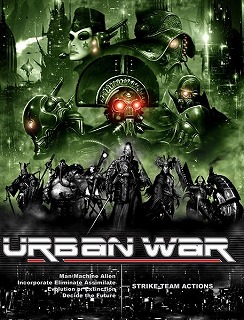 実験的営業Blog進行中（笑）。2007/08/05 11:55 午後投稿者: Yoshida昨日もアーバンウォーのルールの話でしたし、続けて営業的内容で。
今月はロード・オブ・ザ・リングの新製品リリース月ですので…。

ラインナップはこちら参照↓
http://jp.games-workshop.com/newreleases/aug07/lotr.htm

ご予約は9日まで受け付けてますのでよろしくお願いします。電話・メールでも勿論お受けできます。
来週末あたりアルノールのシナリオ戦もやりたい気持ちでございます。

さて、今週ですが水曜営業木曜休みの変則営業ですのでご注意下さい。
水曜日は木昼をずらしての臨時ゲーム会、11時開始ですのでよろしくお願い致します。夏、堪能。2007/08/06 11:59 午後投稿者: Yoshida本日はお休み、ということでしっかりお休みいただきました。
普段は季節感が無い生活を送っているのですが、今日は結構夏らしく。
かき氷を食べれたのは夏をしっかり味わうという意味では良かったなあ。

さて、今週は火・水と連続営業です。この2日の内にゲームズワークショップ注文まとめますので、
何らか御用ございましたらよろしくお願いします。末頃泣かないように宿題着手。2007/08/07 11:59 午後投稿者: Yoshida8月始まったと思ったらもう8日、ぼんやりしてるとあっという間に時が過ぎると思われるので、
これはまずいとばかりに宿題開始。背に腹は変えられぬとばかりに購入してきた弥生会計さんに
お願いして決算の準備を進めていくことに。

本末転倒なようではありますが、会計業務を楽にするという意味でもあんまり複雑なことを
しないようにしてきたので、何とかなりそうな予感。伊達に3万円してないなあ会計ソフト。
9月決算なので冗談でも何でもなく夏休みの宿題になりそうな感じです。
会社というのは始める以上に1期締めて一人前、ということですのでここは一つ頑張ろう。

さて明日は水曜ですが木曜の休みに振り替えて臨時営業！11時からゲーム会でございます。
お間違えなきようよろしくお願い致します。明日９日は臨時休業でございます。2007/08/08 10:24 午後投稿者: Yoshidaいや～１ヶ月に１回位はやってる気がしますがBlogの上げ忘れ、どうもすいません（笑）。
この暑さで動きが大雑把になってるなあ。

さて本日は水曜日臨時営業、ということで臨時ゲーム会でした。
まあ変則だし静かかなー、と思いきや意外と多くの方にご参加いただきました。感謝感謝です。
試みにヘボ将棋ならぬヘボアクワイアなども行われるなど概ね楽しく。

さて、そして明日は臨時休業いただいております。ご注意下さい。
ゲームズワークショップ発注ですが明日中にメールいただけましたら何とか含められる次第ですので、
よろしければお待ちしておりますー。暑さと共に思いだす2007/08/09 11:59 午後投稿者: Yoshida休みではありましたが都心に出るついでに仕事も1つこなす。
なかなか良いことなのでこういう仕事なら定休日でも大歓迎といった気分。
それにしても新宿は立川に輪を掛けて暑いですねえ～。駅前の表示では34度。
しかし1年前はここに仕事でかよってたんだなあと思うと感慨。
そういやあ会社設立準備しだした時も暑かったわ。

さて明日は金曜日、予定としては指輪アルノールシナリオ戦の試運転予定。
試しにちょっと遊んでみて、その内皆様にもお試しいただきたいなと。
今月指輪新製品もあるしプロモも兼ねてですね。ご興味ある方は会社帰りでもお待ちしております。指輪の醍醐味シナリオ戦を試してみる2007/08/10 11:59 午後投稿者: Yoshidaミニチュアゲーム「ロード・オブ・ザ・リング」、B2F的には一押しなわけですが、
特徴的なのは良くも悪くもミニチュアゲームらしくない点。
ルールは他に類を見ないほどかっちりしていてバランスが良いですが、
原作物で有るのに加えてアーミー編成的にもぶっとんだ感じは無い為、ロマンが余り無いとも取られがち。

そこをカバーするのが定期的に出てるサプリメント本（英語ですが）のシナリオ戦、
というわけで、リリースされるごとに胸踊らせ遊んでみたいと思うものなのですが、
実際はなかなか機会が作れず。ここは一丁皆でミニチュア集めてやってみましょう、
と提案したところ皆割りと気持ちは同じということで順調にミニチュアは集まり、
本日決行の運びとなりました。



サプリメント「ルイン・オブ・アルノール」の最初のシナリオ「To Kill a King」。
指輪の中でも本筋で無い部分で、邪悪なる勢力の侵攻によって滅びてしまう北方の国アルノールの話。
本筋から外れてるので原作ファンでなくても割合気楽なのも長所でしょうか。

遊んだシナリオは攻め落とされてしまう都フォルノストでアルノール王アルベデュイと予見者マルベスが
迫りくる死霊達と戦う、といった内容。
雰囲気も良いですがゲームバランスも良い感じ。片や歴戦ながら疲弊し士気を失ったアルノール兵、
片や幻影を見せたり金縛りにしたりといった能力を持ちつつも攻撃力不足の幽霊達、
という構図で見事に表現されてます。展開も優勢劣勢が頻繁に入れ替わり起伏が激しい。
ポイント戦だったらまずやらないような編成で遊べるという点でもゲームの幅を広げてますねえ。

遊んでみて改めて面白さを再確認。やっぱりこれはもっと遊ばないともったいないなあ。
とりあえずアルノール戦は以降のシナリオも遊んでいく予定です。
あとB2Fではしばらく遊べるようにセッティングしておきたいと思いますので、
ご興味ある方は是非どうぞ～。

下はキャンペーンシナリオ前半の主役アルベデュイとマルベス。
後半にはアラゴルンなんかも登場するんですがB2F近辺ではこの2人人気高いです（笑）。

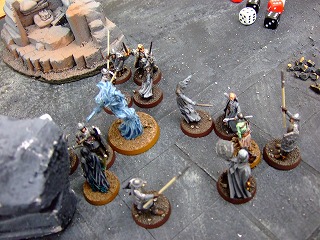 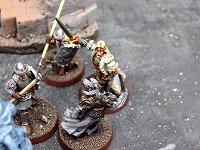 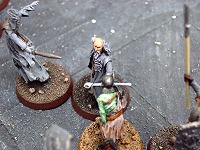 今日も元気に2007/08/11 10:56 午後投稿者: Yoshidaゲーム会。本っ当に暑い1日で、冷房効かせてなお店内暑い状態でしたが、
そんな中ご来店頂いた皆様、ありがとうございました。
混みあっているなかお買い物いただいた方々もありがとうございました。
アイスの差し入れもありがとうございました。

最近沢田君が「自分達はこんなに陽気でフレンドリーなのに何か異教徒みたいな扱いなのは納得いかない」
と言ってたのを聞いて笑いながら同意してたんですが、今日の店内風景を見ていても確かにB2F、
陽気な集団だと自分としては思います。まあ異端と言われるのもわかる気がするので、
「陽気でフレンドリーな異端」なのかと思いますが。

まあ冗談じゃなく、異端扱いの原因は最近かなり真剣に話題に上ります。
私が事有る毎にゲーム論をぶつのがウザいんじゃないかだとか色々言われてるんですが、
そこらへんは持ち味ということでお許しいただきたいですなあ。
私は良かれと思ってやっております（笑）。
折を見て何でこんな話をするかということを書きたいような気がしますが、
暑いから次の機会にして、とりあえず明日の営業を乗り切りたいと思います。
皆様よろしければお待ちしております。暑い中お仕事ご苦労様です。2007/08/12 11:59 午後投稿者: Yoshidaと、駅前に立ってチラシ配ってる人に言いたくなる毎日ですねえ。しかも日曜。
こんな日に働いてる人全員に一等賞を差し上げたい。ついでに自分にも差し上げたい。

さて本日は昨日と打って変わって店内スペースには余裕がある感じ。ただ始めてご来店の方や
お久しぶりのお客様が多く新鮮な気持ちになりました。ウチみたいなお店を見つけてきて
いただけるのは本当にありがたいことです。

さて、とりあえず私にとっての日曜である月曜日、明日ばかりはおとなしくしておこうと思います。
皆さん熱中症にはお気をつけ下さいませ～。今週ちょっと気合入れたいような気がする2007/08/13 11:37 午後投稿者: Yoshida半ば予想していたことながら、休日をだらだらと過ごしてしまったっ…！
まあ暑いからいいか、とも思うんですが、暑い暑いと言ってる間に夏も終わりそうだなと
近所で早めの夕飯食った帰りに思いました。もう8月も半ばで、次の週末は18日とか19日だもんなあ。

明日からは真面目に仕事をしよう。毎回ここらへんは輸入便の発注終わらせて電池切れちゃうんですが、
もうちょっと欲張って行きたいものだなあ。まずなにより宿題の決算準備やらにゃ。
他のことも出来る限り前倒し前倒しで。

…しかしパソコンの側に居ると熱発してて暑いなあ…。出しとくもんだなあ看板2007/08/14 11:13 午後投稿者: Yoshida流石に有言実行しなけりゃまずいので開店直後からちょいちょいと帳簿。
3万円するだけあって使い易いね弥生さん。あと先日受講した簿記講座が結構効いてる感じで良かった。
その内自主合宿組んで集中的にやっつけよう。

夕方頃からはちょちょっとゲーム、新しくいらした方に指輪などレクチャー。
以前から外の看板を見ていたが、ミニチュアゲームというものを今日初めてご理解いただけた
とのこと。
意外と本当に近所から来ていただける事が少ないので、これはうれしいなあ。
来年辺り本当に近所の客層開拓を考えようかなーなんて言ってるだけかもしれませんが。

さて、明日はちょっと実家に帰ろう。盆盆。海外取引先に軽く疑心暗鬼（笑）2007/08/15 10:20 午後投稿者: Yoshidaその1：おーいスイスから返事がさっぱり来ないぞーい。お盆休み？
郵便局からも連絡ないので入金失敗ってことも無いと思われる。ホント頼むよホント。

その2：アメリカ問屋は発売前の商品の注文を入れておくと予約扱いになって入荷後自動で
荷物に含めてくれる。慣れてくると便利なもので割合活用してたんですが、
前回確かに入れたはずのWarmachineのカードデック一通りの予約が入ってる様子が無い。
念のためメールで確認してみるとやはり入っていなかった。
在庫はしっかりあるようなので入荷はできる、それは良かったんですが、
本当は予約入ってるのにさらに発注してしまうと二重発注になって激烈に余る羽目になる。
結構売れる見込みの商品なんで怖いな～。まあ恐る恐る発注入れてみましょお。

後ついでに先月の海外仕入の請求がまだ来ないのも困る。先月の仕入値が確定しねー。
うおーこの暑いのに仕事滞らせないで～（笑）。

とまあそんなことはゲームでも遊んで忘れてしまいたい気持ちで明日は木昼ゲーム会、
11時からやってます。皆様お待ちしております。意義有る木昼2007/08/16 11:53 午後投稿者: Yoshida木昼ゲーム会、夏休みとあってか初参加あり面子も終始十分揃い、非常に良い感じで1日。
課題ゲームを1個やり逃しましたがまあそれはその内に。
後アメリカ発注も何とか昼のうちに完了。後は月のうちに来るのを祈るのみ。

またここ数日ロード・オブ・ザ・リングを新たに始めようという方が複数あり、
何かかつて無いほど真っ当なミニチュアゲーム屋ムーブも進行中。
最近改めて指輪の面白さを思い知っている最中なのでよい感じ。
この機会に僕もペイント頑張ってみたいと思います。

さらにさらに、昨日書いた矢先にスイスから返信。おお先週木曜にもう荷物出てるらしいです。
こりゃ何とか今月間に合うかもしれない。
暑い中やってる甲斐があるなあ、と思いながら明日も頑張ります。
一応ミニチュアゲームの日、ってことですのでよろしくお願いしますー。充実の金曜2007/08/17 10:00 午後投稿者: Yoshida少しお久しぶりの方や本当にお久しぶりの方、最近ご贔屓いただいてる方や
本当にお馴染みの方々もいらっしゃり、元気に営業。皆様ありがとうございます。
ボード卓でゲームもちょいちょい遊んだり、ミニペイント講座など開いたりと今日も結構充実でした。

ここの所わりと賑わっていたのでちょっと違和感ありますが明日明後日が週末なんですねえ。
日曜日はウォーハンマーファンタジーバトルの日を予定、ということでミニチュアゲーム中心。
明日はおそらく土曜ゲーム会といった様相ですねえ。さー一丁働こお。
皆様お待ちしております。Catan is one of them for us.2007/08/18 11:59 午後投稿者: Yoshida久しぶりに涼しくて、ようやく人心地つけたような日でしたね。
元来冷房が好きではないので冷房付けずに営業できるのは嬉しい感じ。
今日は近所でボードゲーム会が行われていることも関係してか結構客足途絶えず。良いことです。

ボード卓上では世間とはかけ離れてる感じですが未プレイの方が多かったカタンを遊んだり。
久しぶりにやったですが成る程確かこんなゲームだった、という印象。確かに面白いし
何より懐かしかったですが、トイバー作品には他にも色々良いのがあるのでそう頻繁にやることは
ないかなという感じです。さくっとやるんでもエントデッカーとかの方が好みかもしれません。

さて明日はメーカーさん主催のイベント名義でウォーハンマーファンタジーバトルを
遊んでみましょう、とのことなんですが、あちらのHQの大イベントの真裏なので何とも（笑）。
B2Fでは周辺の方々への紹介を兼ねて低ポイントで遊んでみようということになってます。
緩やかにご興味のある方はB2Fへ、熱いご興味のある方は神保町にお運び下さいませ～。
まあウチは割合いつもどおりってことです（笑）。
それがお好きな皆様に置かれましては心よりお待ちしております。

それにしても酷い和製英文だのぉ。ファンタジーバトル、これもまた一興。2007/08/19 11:58 午後投稿者: Yoshida

昨日書いたとおりウォーハンマーファンタジーバトルのイベント日。
かなり久しぶりにファンタジーバトルに触れました。ルールを確認しつつ低ポイントで何戦か
行ったんですが、久しぶりにやってみると懐かしくも新鮮な心持でした。
用意するミニチュア数とか色々ありますが、機会があれば時にはやりたいですねえ。
特殊ルールとかがも少しシンプルにまとまってくれてたらもっと自分好みなんですけども。

さ～て、今週は暑さとお客様の多さもあってちょっと長く感じましたが、そろそろ夏も後半ですね。
平日は色々な仕事を片付けて、次の週末の入荷に備えたいと思います。

ただとりあえず、明日はゆっくり休むとしますー。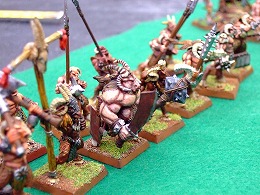 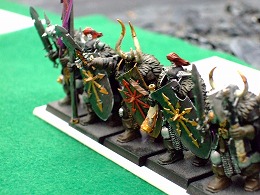 ミニチュアゲームを遊ぶきっかけ2007/08/20 11:59 午後投稿者: Yoshida定休日、ということで家でゆったり。暑さにも慣れるもので特に気にもならずに一日過ごせました。

休みの日でもないと出来ないサフ吹きなどのミニチュア作業もちょこちょこ進行。
最近幸いな事にミニチュア入門者の方が何人かいらっしゃるのが大きな動機です。
もちろん営業的にも助かるんですが、ミニチュアゲーマーにとっては周囲で新たに始める人が
いると遊ぶ良いきっかけになるんですね。先月は夏のB2F選手権があったこともありボード主体だったので、
これは良い流れかなと。

営業中B2Fでペイントしている人も最近はいると思いますんで、
一人で塗ってるとはかどらないなあ、という方はご利用下さいませー。
今月は指輪新商品もあるし、自分も早めにプラトロール塗り上げよう。明日涼しかったら仕事しよう2007/08/21 10:53 午後投稿者: Yoshida事務仕事の火曜日、ですがまだまだ夏休みモードで来客は有り有り。
いつになく客数のアベレージが高い月ですこと。今日も話題の中心はミニチュアゲーム、特に指輪。
せっかくなので自分のミニチュア製作をお見せしつつちょっとしたペイント講座など。
B2F始めてからはめったに開けない引き出しが最近はフル活用されてる感じです。
もう使わないかと思ってたんですがねえ（笑）。
仕事にかこつけて自分のプラトロールも9割方完成させて大満足。
せっかく得た勢いなので今日もミニチュア持ち帰ってきました。

さて、一方で事務仕事はしっかりと来ており、今週末着荷予定輸入品の書類作成が急務。
あと帳簿仕事もあるので、場合によれば明日の定休日も仕事にあてようかと思案中。
でも明日も暑いんだろうと考えるとくじけてしまいたい（笑）。
輸入品は今夜中にやるとして明日のことは明日考えるとしましょうかねえ。

自分がちゃんとやれば今週末はゲームズワークショップ+アメリカ便両方着荷となりますので
よろしくお願いします。実は8月の週末としてはラストですのでご記憶いただければ幸いです。

追伸：指輪新製品「死者の乗り手」と「スラダーン徒歩＆騎乗」は着荷が遅れる模様です。
　　　来月以降となりますのでご了承くださいませ。で、結局2007/08/22 11:15 午後投稿者: Yoshida滅茶苦茶暑いと（笑）。流石にこの天気の中店まで行く気はしないのでした。
輸入品関連の仕事だけは深夜中に終わらせたのでまあ良いとしましょう。
代わりにというかなんというかミニチュアや保留になっていたテレインのサフ吹きに着手。
パンツ一丁でベランダ作業なわけですが、ホントこれだけでも暑い。
まあ良い所までやったので今後も鋭意進行しよう。

さて明日は木昼ゲーム会11時から、雨らしいですがちょっと涼しいのはいいですね。
皆様お待ちしております。月末追い込みモード2007/08/23 11:59 午後投稿者: Yoshida輸入品の明日着荷が確定し、加えて出勤前に済ませねばならぬ仕事が生じている為今日は徹夜予定。
生活時間帯が6時間ほど後ろに遅れている自分としては早起きより徹夜の方が楽と言う話。
明日金曜は全力仕事しゆっくり休み、来る週末に備える予定でございます。

どうしても輸入品が明日見たい、という熱心な方でしたら夕方から夜にかけては多少整理が付く予定です。
よろしければお待ちしておりますー。さて踏ん張りどころだ。激烈入荷っ。クレムリンなどボードゲーム多数。2007/08/24 11:59 午後投稿者: Yoshida今日は本当に朝から激烈業務となりましてこの状況下ではとても語りつくせない為
後日とさせていただきまして…タイトルの通り。

指輪新製品中心のゲームズワークショップ入荷、新作ボードゲームにPPミニチュア含むアメリカ入荷、
そして何よりスイスのFata Morganaからのクレムリン＆掘り出し物入荷で店内大混乱。
ほんと～に珍しく私テンパりました（笑）！
まさか3つぶつかるとはっ！

Fata Morgana物なんですがクレムリン（4200円）を始めとしまして、他にも
Moskito Spieleの「新品」在庫を複数タイトル入荷しております。
（ただアラカルトはありません、すいません）

引越し騒動をご予約のお二人様へお詫びなのですが、在庫僅少につき申し訳ありませんが
当初予定よりお値段を上げさせていただきます。8800円とさせていただきますので
ご了承くださいませ。ちなみに在庫はあと1個でございますのでご入用の方は明日お待ちしております。

本当に色々と入荷しましたので、ご興味の方は是非明日お待ちしております。
特にボードゲームはかなり見所あるかと思いますのでよろしくお願い致します！

お願い：店内混みあって手狭になる可能性が大ですのでお荷物量抑え目にしていただけると助かります。やってて良かったなあ店。2007/08/25 11:59 午後投稿者: Yoshida滅茶苦茶入荷したぜー、へいへーいという内容の昨日のBlogをアップし忘れてますよと指摘されて
始まった本日の営業、死亡遊戯的な状況でしたが皆さんのご支援を受け完遂しました。

図らずも本当に色んなことが凝縮されたような昨日今日でございまして、
ある種試練を受けたような気分です。自社製品リリース級の修羅場で、しかも今回は
自分のホームグラウンドであるはずの店舗業務でびっくりするほど追い詰められましたが、
至らぬ点は多々有るものの何とか乗り越えることが出来た今、
…なんというかびっくりするほど不思議な感動があります。ただ店開けて入荷してレジ打つ中で、
こんな気分になることがあるとは。店やってて短くはない自分ですが、本当に新しい気分です。
自分がやっていることがやっぱり間違ってない、と急にわかるような。
やってて良かったなと思います。

そして明日もやってます。明日には入荷品のリストを遅ればせながらあげさせていただきたい所存です。
通販ご利用の方に置かれましては毎回お待たせして申し訳ありません。
明日も結構賑やかだと思いますので、ちょっと覗いてみようかなという方はお待ちしておりますー。ボードゲーム入荷リストUpしました。2007/08/26 11:44 午後投稿者: YoshidaB2Fのある立川はこの週末諏訪神社のお祭りが賑やかに行われていて大賑わいでしたが、
私も負けずにお祭りという感じでした。全く良く働いたもんですが、とりあえずただ今
からは休めそうです。良かった良かった。
この週末おいでになった皆様におかれましては、重ねまして御礼申し上げます。
ありがとうございました。

入荷ボードゲームリスト、今回はかなり多めでございますのでご興味有る方はご覧下さい。
火曜日以降対応させていただきます。

それではしばしお休みをいただきたく思います。今週は水曜営業＆ゲーム会（11時より）、
そして木曜は私夏休みの為臨時休業となりますのでご注意くださいませー。8月、きづけば終わりますねえ2007/08/27 11:59 午後投稿者: Yoshida昨日もBlogを書きながら寝かけてたりしてたので予想の範囲でしたが、起きたら夕方。
う～んきれいに休日を寝て過ごしてしまいました。まあ疲れはすっかり取れましたが。

明日以降は8月片付けるべき仕事に着手予定。まず何より複数いただいている通販ご注文への対応と、
クレムリンの和訳準備でしょうか。

クレムリン、ご存知の方はご存知のバカゲーですが、日本では長く入手難の模様なので
作者本人のメーカー兼問屋であるスイスのFata Morganaに連絡して入荷しました。
チェコボードゲームに続く独自入荷第2弾と言いましょうか。

オリジナル版にあたるFata Morgana版は自分が学生時代に触れたAvalon Hill版と
違って言ってみれば「Breaking Away 2」とでも呼びたくなるようなコンポーネントですが（笑）、
中身もまたBreaking Away同様折り紙付きと自負するところです。
その内に内容紹介もしたいと思いますのでご興味ある方は是非どうぞ。

そしてFata Morganaから入荷できるようになった為に他のボードゲームのラインナップも増えました。
特に目立つのはMoskito Spieleのゲームですが、こちらは基本今回入荷限りとなりそうですので
ご入用な方はお早めにご一報下さい。自分も未プレイゲームばかりなのでどんどん遊んで
内容をお知らせしたいと思います。

それでは8月も最終週ですが、皆様よろしくお願い致します。アーバンマンモスの件2007/08/28 11:03 午後投稿者: Yoshida先週末は良く売れたので久しぶりに月末の安らかな平日。ただ通販のご注文はたくさんいただいたので
準備準備。皆様ありがとうございます。

さて、一息ついたところで今後を考えるのですが、とりあえず未プレイのボードゲームが激増。
これでは商品説明もままならないので急ピッチで何とかしなければならんところです。
そして一方ではミニチュアゲームも活性化してきているので手を回さねば。うれしい悲鳴ですわー。

で、遊びたいゲーム山積みになっているタイミングでなんなのですが、
アイコノクラズムさん経由でミニチュアゲーム「アーバンウォー」のミニチュアを
入荷させていただけそうな気配です。
来月中にご予約物中心で発注しようかと思いますので、気になっていた方はこの気配にどうぞー。
うーんタイムリーかも。今日は臨時営業、明日は臨時休業。2007/08/29 11:36 午後投稿者: Yoshidaタイトルの通り今日は臨時営業＆ゲーム会11時から。先日も書いたとおり課題は山積、
さて次々消化しようと言った調子。売切れてしまったのが恐縮ですが引越し騒動、
そしてまだ売っている芸術家の祭典を軸にタイミングよく来た頒布会ゲーム一通りなど。

そしてゲーム会に並行して通販を何件か送らせていただきました。
通販は非常に原始的な形でやらせていただいているのですが、ショッピングカート等を用意できない分
面白い品揃えができればと思っておりますので、時折ご覧いただければ幸いです。
毎月末入荷なのですが、加えて私がBlogに何か外国の名前を書き始めたら次を模索している感じです。

さて、こちらもタイトルの通り明日は臨時休業いただいております。
1日挟みまして明後日は8月最終日、よろしければ夏の終わりに皆様お待ちしております。覆。2007/08/30 11:59 午後投稿者: Yoshidaお休みいただきました。夏休み、と言いながら休日の数が増えてるわけではないんですが、
非常に充実した1日でした。何より。

さて明日は8月最終日、ご予約品お引取りがまだの方はよろしければお待ちしております。
まあ月代わり早々に週末なのでまだ夏休みが続く感じですけれども。

一応売上は目標到達してるので明日は緩々営業予定。金曜日だしミニチュアにも触れたい所です。
よろしければ皆様お待ちしております。8月終了ー。2007/08/31 11:59 午後投稿者: Yoshidaいやあお疲れ様でした。今月は色～々とあった月で始めの方が思い出せないくらいですが、
わいわいとにぎやかに楽しめたような気がします。
そしてお陰様をもちまして月間売上が過去最高の856,301円。
1年前の設立当初にこれ位行けばいいな～と思っていた90万円というラインに初めて肉薄した格好。
3歩進んで2.5歩下がってるような気分でやっているのですが、それでも進んでいるんだとすれば
素晴らしい。さてどうなんでしょうかねえ。

税務署から決算説明会のハガキ来てましたが、来月で会社作って1年となります。
そういうわけなので来月はちょっと仕入を絞る予定でございまして、ご入用なものは予め
ご予約いただけると非常に助かります。
ゲームズワークショップ仕入、アメリカ仕入、予告していたアーバンマンモス製品仕入等、
全面的に受付中ですのでよろしくお願い致します～。

さて～、月またいでも休むまもなく週末だっ。皆様お待ちしております。